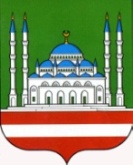 ДЕПАРТАМЕНТ КУЛЬТУРЫ МЭРИИ ГОРОДА ГРОЗНОГО   МУНИЦИПАЛЬНОЕ БЮДЖЕТНОЕ        УЧРЕЖДЕНИЕ «КУЛЬТУРНО-                          РАЗВЛЕКАТЕЛЬНЫЙ ЦЕНТР»                        г. ГРОЗНОГО      А.А. Кадырова пр., 39, г. Грозный, Чеченская Республика, 364021Тел.: (8712) 22-63-04http://krc-grozny.ru, e-mail: KRZ-777@mail.ruОКПО 66587389, ОГРН 1102031004415ИНН/КПП 2014004023/201401001   ______________№_______________   На №_________ от_______________СОЬЛЖА Г1АЛИН МЭРИНКУЛЬТУРИН ДЕПАРТАМЕНТСИНКЪЕРАМАН КУЛЬТУРНИЦЕНТР» СОЬЛЖА -Г1АЛИНМУНИЦИПАЛЬНИ БЮДЖЕТАН УЧРЕЖДЕНИСольжа-Г1ала, А.А.  Кадыровн ц1арах пр.,39,Нохчийн Республика, 364021Тел.: (8712) 22-63-04 http://krc-grozny.ru, e-mail: KRZ-777@mail.ruОКПО 66587389, ОГРН 1102031004415ИНН/КПП 2014002562/201401001                                                                                 Начальнику Департамента                                                                                 культуры Мэрии г. Грозногоdepkult@gmail.com Амаевой М. С-М.Отчет             о работе МБУ «Культурно-развлекательный центр» г. Грозногоза март 2020 г.Мероприятия по профилактике правонарушений среди несовершеннолетних5 марта 12-00 в Гимназии №3 с учащимися прикладного искусства МБУ «Культурно-развлекательный центр» состоялся информационный час «Будущее в твоих руках». Начальник подразделения по делам несовершеннолетних отдела полиции 1 УМВД России по г. Грозному, майор полиции Сулейман Маташев рассказал собравшимся о вреде употребления алкогольных напитков, ответственность за потребление алкоголя в общественных местах и последствиях необдуманных поступков для будущего молодого человека. Цель мероприятия заключалась в формировании у обучающихся негативного отношения к наркомании, алкоголизму и табакокурению, а также профилактика негативных явлений в подростковой среде и здоровье сбережение. Он напомнил присутствующим Участники- 1, зрители-30.Внеплановые6 марта 11-00 ГБУ "Республиканская специальная библиотека для слепых" организовала праздничный концерт, приуроченный к предстоящему Международному женскому дню - 8 Марта, для прекрасной половины своего коллектива. Для собравшихся со своими полюбившимися композициями выступили артисты Департамента культура Мэрии г. Грозного. Воспитанники клубного формирования МБУ «Культурно-развлекательный центр» г.Грозного так же приняли участие в данном мероприятии. Участники- 4, зрители-50.11 марта 11-00 в городе Аргун состоялся первый тур Республиканского конкурс-фестиваля «Бекалахь, ненан мотт!»-2020.В конкурсе приняла участие воспитанница клубного формирования по актерскому мастерству МБУ «Культурно-развлекательный центр» г.Грозного Басаева Мата. Она представила на конкурсе стихотворение А.Сулейманова «Даймахках илли». Участники- 1, зрители-50.	Клубные формированияНа базе МБУ «Культурно-развлекательного центра» г. Грозного функционируют восемь клубных формирований. В них занимаются 134 детей.1.Вокальный кружок «Блеск»2.Хореографический кружок «Тешам»3.Театральный кружок «Актерское мастерство»4.Историко-краеведческий кружок «Юный краевед»5.Кружок декоративно-прикладного творчества «Умелые ручки»6.Кружок по бисероплетению «Радуга творчества»7.Кружок оригами «Волшебный мир бумаги»8.Кружок рисования «Цветные ладошки»МБУ «Культурно-развлекательный центр» г. Грозного за отчетный период провел мероприятий-3, в них приняло участие –130 человек, задействовано – работников-6, из них дети-4Информация по реализации молодежной политики*В соответствии с приказом Министерства культуры РФ № 357 от 16 марта 2020 года «О деятельности находящихся в ведении Минкультуры России организаций в условиях угрозы распространения новой коронавирусной инфекции (2019-nCoV) на территории РФ» мероприятия с 16 по 31 марта были отменены.Директор	                                                                                     М.М.ХусаиновДадаева Марха Супаевна8 (928) 783-14-09krz-777@mail. ruНаименованиеКоличество мероприятийКоличество участниковКоличество зрителейДуховно - нравственное воспитание000Патриотическое воспитание000Профилактика здорового образа жизни000Профилактика наркомании000Профилактика правонарушений1130Профилактика терроризма и экстремизма000Экологическое воспитание000Мероприятия по пропаганде ПДД000Внеплановые 25100Итого:36130Конкурсы 000Участие в республиканских конкурсах1150Участие в международных конкурсах330Направления реализации молодежной политикиграфа 1№ строкиграфа 2Численность молодежи, задействованной в программных мероприятияхграфа 7 (чел.)Развитие международного и межрегионального сотрудничествап.110Работа с молодежью, находящейся в социально-опасном положениип.120Вовлечение в занятия творческой деятельностьюп.130Содействие профориентациип.140Поддержка и взаимодействие с общественными организациямип.150Формирование семейных ценностейп.160Патриотическое воспитаниеп.170Формирование российской идентичности, единство российского государства, содействие межкультурному и межконфессиональному диалогуп.240Вовлечение молодежи в здоровый образ жизнип.260Вовлечение в волонтерскую добровольческую деятельность	п. 780